募課原則－自主學習精神四大特質：問題性／學術性／統合性／成長性五大面向：人文／社會／美學／科技／產業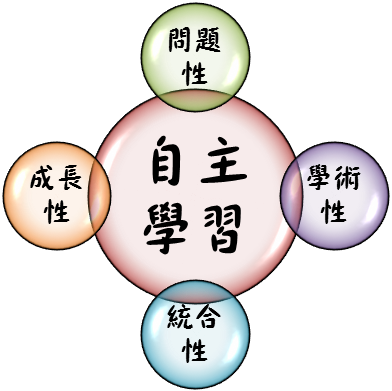 課程內涵思考指引－課程名稱：課程名稱：課程名稱：課程特質思考引導課程內容問題性這個課程探討什麼問題？學術性我們如何解決這個問題？概念或理論實例統合性可以橫跨多少領域來探討議題？成長性課程對你的興趣或專業有何啟發？